FR77M Women's long sleeve original rugby shirtSemi-fitted shapeTaped shoulders and side ventsTwin-needle stitching on hemsSemi-fitted, traditional collar, Elastane reinforced cuffs, side vents, twin-needle hems, taped shoulders. Rugby leisurewear garments are for leisure use only. 

Washing Instructions
40 cotton. Do not bleach. Low temp 2 dot iron. P dry clean. Wash at 40 degrees. Wash dark colours separately. Re-shape while damp. Do not leave folded when damp. Iron on reverse. Wash and dry inside out. Dry out of Direct Heat and Sunlight. 

Fabric
100% Ringspun cotton 

Weight
300gsm Size
XS 8 S 10 M 12 L 14 XL 16 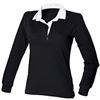 Black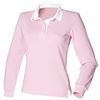 Dusky Pink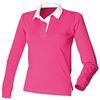 Fuchsia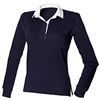 Navy